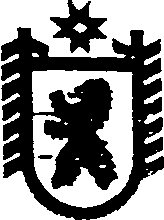 РЕСПУБЛИКА КАРЕЛИЯАДМИНИСТРАЦИЯ  ПОПОВПОРОЖСКОГО  СЕЛЬСКОГО  ПОСЕЛЕНИЯПОСТАНОВЛЕНИЕот 29 июня 2016  г.  №  25п. Попов Порог О внесение изменений в Административный регламент предоставления муниципальной услуги «Предоставление информации о деятельности органов местного самоуправления муниципального образования "Поповпорожское сельское поселение» В целях приведения нормативных правовых актов Поповпорожского сельского поселения в соответствие с действующим законодательством администрация Поповпорожского сельского поселения п о с т а н о в л я е т :1. Внести изменения в Административный регламент предоставления муниципальной услуги «Предоставление информации о деятельности органов местного самоуправления муниципального образования "Поповпорожское сельское поселение», утвержденный постановлением администрации Поповпорожского сельского поселения от   4 апреля 2016 года № 10, изложив пункт 2.7. в следующей редакции:«2.7. Оснований для отказа в приеме документов, необходимых для предоставления муниципальной услуги, законодательством Российской Федерации не предусмотрено».2. Обнародовать настоящее постановление путем размещения официального текста  в  информационно-телекоммуникационной сети «Интернет» на официальном сайте Сегежского муниципального района в разделе «Муниципальные образования – Поповпорожское сельское поселение» в информационно-телекоммуникационной сети общего пользования (http://home.onego.ru/~segadmin/omsu_selo_popovporog.htm)..                           Глава Поповпорожского сельского поселения	                                                      И.В. Хомяков					Разослать: в дело, прокуратуру Сегежского района, министерство ЭР РК, министерство юстиции РК